03FAROINDIOSVERDESTALLERDEPHOTOSHOP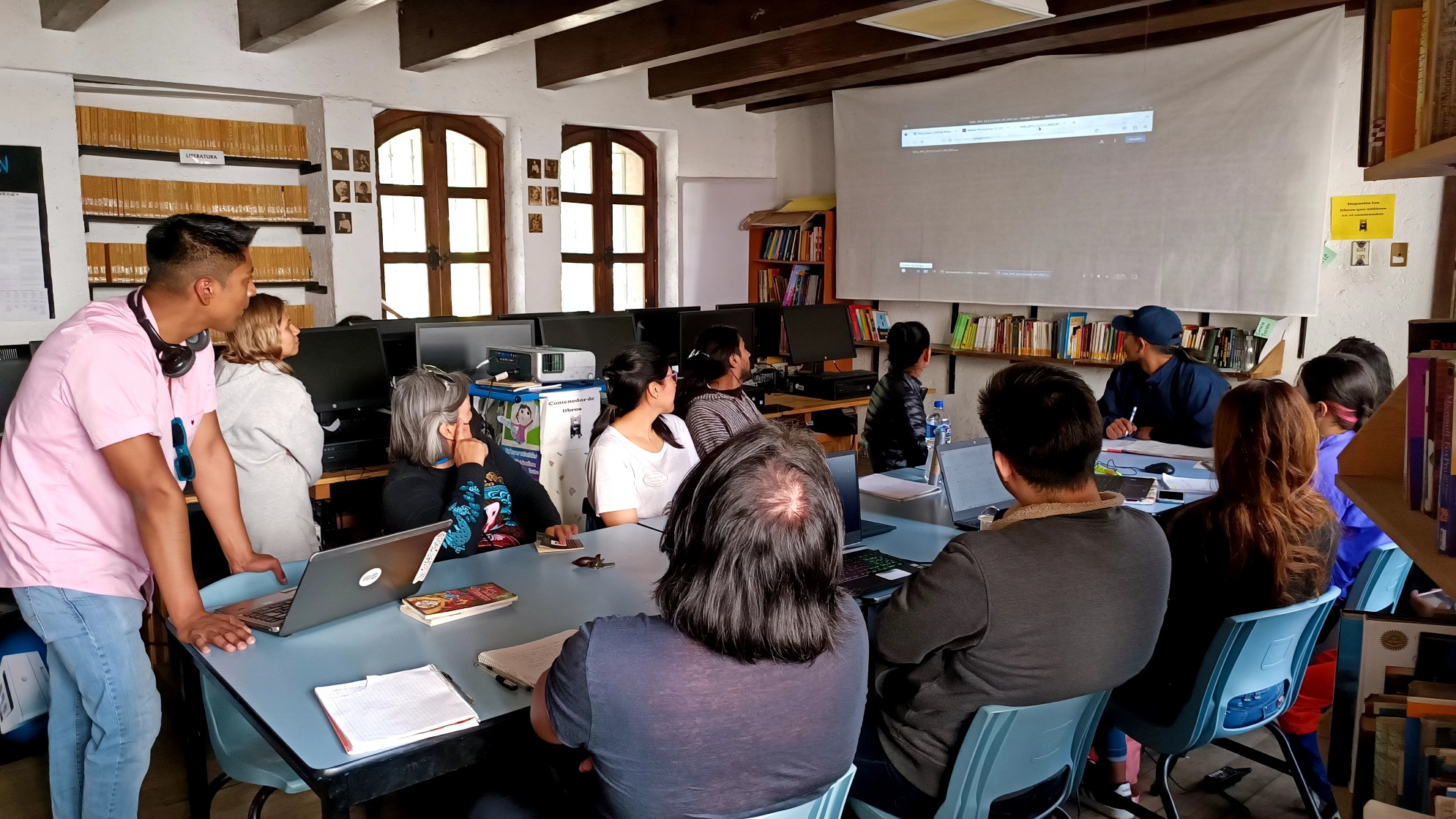 